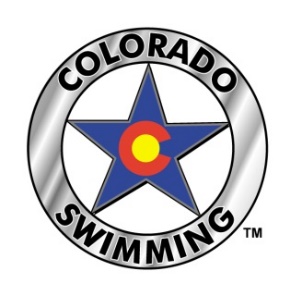 CSI Scheduling Meeting Saturday, April 8th  LOCATION/TIME:	5:00pm	VMAC Hospitality RoomThe purpose of the scheduling meeting is to set the meet schedule and format for the 2017 year.Please fill out the enclosed bid sheet for each meet you will be hosting. The bid sheets are for open sanctioned meets only; all closed league meets will be handled through the blanket sanction. Deadline for bid sheets is April 1st so a calendar can be published for the scheduling meeting. If your bids are not received by April 1st, your meets will not be put on the CSI Meet Calendar.Also enclosed are bid sheets for the 2019 state meets, please refer to page 3 to see which meets are up for bid.We will be going over the remainder of the 2017 schedule, so if you have any changes, please let us know.Reminder: any club that wishes to host a meet that is not on the schedule must pick an open date, or get the sanction committee’s OK before the meet will be sanctioned.Email is the preferred method for sending your bid sheets.All Bid SheetsJackie Stiffcsiswimoffice@gmail.com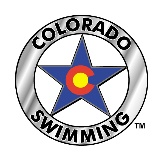 COLORADO SWIMMING, INC. 2018 CLUB SPONSORED MEETSName of Swim Club:     Name of Meet:      Date of Meet:      Meet Director's Name:      Phone:       					E-mail:      Pool Name/Location:      Size of Pool: (scy, scm, lcm)       		Limited number of swimmers:      Number of lanes: (6, 7, 8, or more)      This meet will be:  Timed Finals only       	Prelims/Finals      Open Meet or Invitational:     Qualifying Times: (12%, 8%, 4%)      What type of meet: (8 & U, Relays only, Senior, etc.)Comments:      PLEASE FILL OUT COMPLETELY (ONE SHEET FOR EACH MEET)Deadline: April 3, 2017:Jackie Stiffcsiswimoffice@gmail.com (preferred)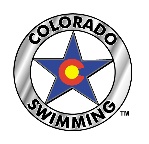 COLORADO SWIMMING, INC.2019 STATE SPONSORED MEETSName of Swim Club:     Name of Meet your club is bidding on:      Date of Pool availability:      Meet Director's Name/contact :      Phone:       				E-mail:      Pool Name/Location:      Size of Pool: (scy, scm, lcm)       	Number of lanes: (6, 7, 8, or more)      Warm-up/cool down:       		Electronic timing with display:      Seating:       				Pool Surcharge      Please add any comments that you think are in favor of your club hosting this meet:2019 Spring State meets		Senior Meet		Age Group State		Silver State(Seasonal State Bids should be sent to CSI Office by July 1st. Bids will be voted on at the seasonal meet in August)Bids will be awarded for the Short Course meets based on the hosting club’s facility, and the following would be ideal:8/10 lanes of competition			Warm-up/cool downSeating for 1000				Electronic timing with displayPLEASE FILL OUT COMPLETELY (ONE SHEET FOR EACH MEET)Deadline: April 3, 2017:Jackie Stiff csiswimoffice@gmail.com (preferred)